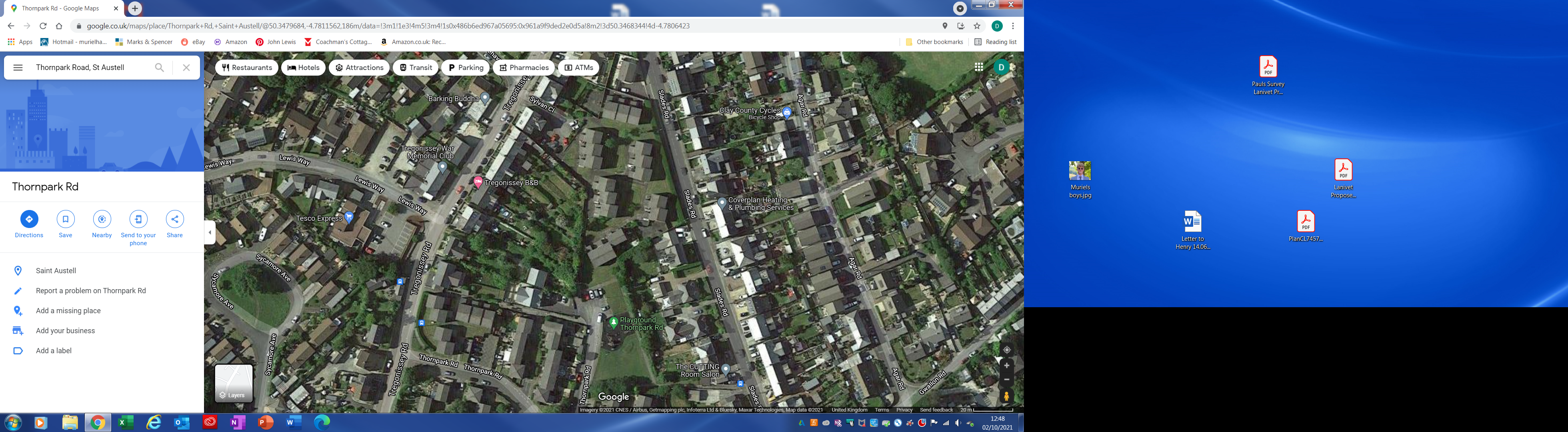                                                                                                          THE SITEPROPOSED NEW DETACHED DWELLING – LAND TO REAR OF 98 TREGONISSEY ROAD, (ACCESSED BY THORNPARK ROAD) ST AUSTELL for MR A. BAKER                                                                     AERIAL PHOTOGRAPH